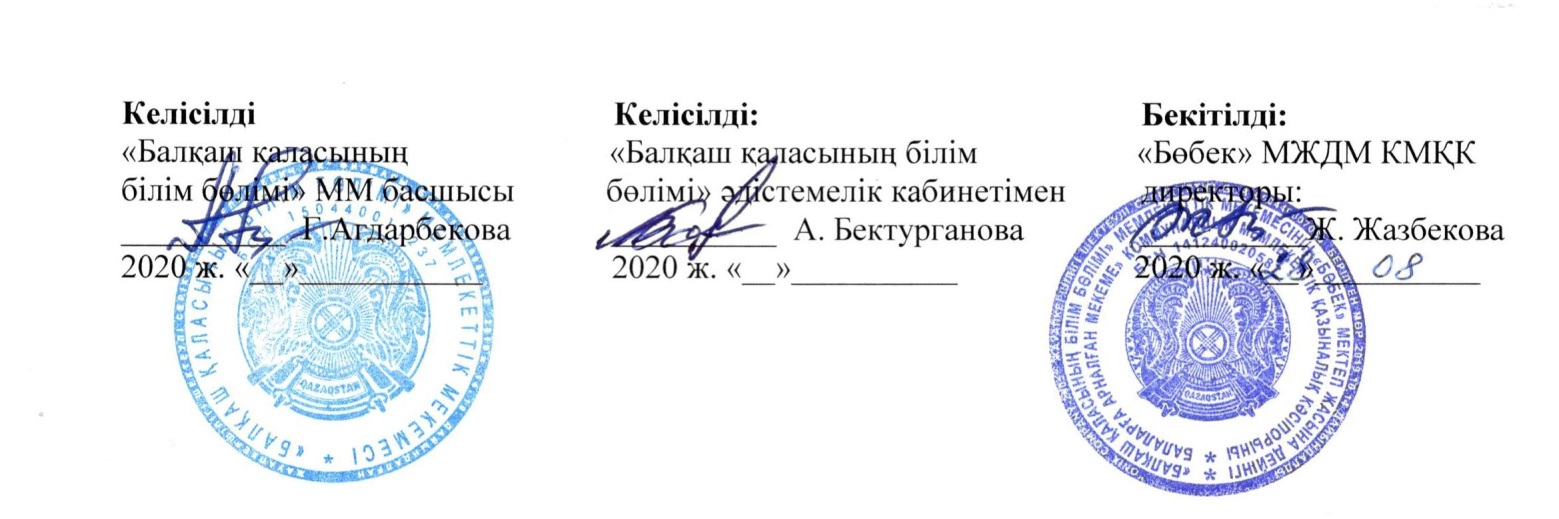 Келісілді                                           Келісілді:                                              Бекітілді:«Балқаш қаласының                        «Балқаш қаласының білім                   «Бөбек» МЖДМ КМҚК білім бөлімі» ММ басшысы           бөлімі» әдістемелік кабинетімен         директоры:__________  Г.Агдарбекова            __________  А. Бектурганова              __________Ж. Жазбекова2020 ж. «__»___________	            2020 ж. «__»__________	                2020 ж. «__»__________ «БӨБЕК» мектеп жасына дейінгі балаларға арналған мекеме, коммуналдық мемлекеттік қазыналық кәсіпорнының 2020 - 2021 оқу жылына арналған тәрбие - оқу жұмыс жоспарыБалқаш қаласы2020 жылМектепке дейінгі тәрбиемен оқытудың үлгілік оқу бағдарламасыныңТҮСІНДІРМЕ ЖАЗБАСЫЖұмыс оқу жоспары төмендегі құжаттар арқылы іске асырылады:«Қазақстан Респусликасының Білім туралы» ҚР Заңы 27.07.2007ж. №319–III (өзгертулер мен толықтырулар енгізілген 04.07.2018ж. №171-VІ);«Қазақстан Республикасындағы баланың құқықтары туралы» 2002 жылғы 8 тамыздағы №345 Қазақстан Республикасының Заңы (өзгерулер мен толықтырулар енгізілген02.07.2018ж. №170-VІ);ҚР МЖМБС «Мектепке дейінгі тәрбие және оқыту» (енгізілген күні 23.08.2012ж. №1080 Қаулысы ) Қазақстан Республикасы Үкіметінің 2016 жылғы 13 мамырдағы №292 қаулысына 1-қосымша (өзгерулер мен толықтырулар енгізілген15.08.2017ж. №484);қосымша 1 Қазақстан Республикасы Білім және ғылым министрінің м.а. 2018 жылғы 10 қазандағы № 556 бұйрығы;«Өзін-өзі тану» пәндік оқыту бағдарламасы, ҚР Білім және ғылым министрлігінің «Жеке тұлғаның үйлесімді дамуы»институтында өңделген, ҚР Білім және ғылым министрлігінің Алматы, «Бөбек» ҰҒПББСО 2013 жылғы 03 сәуір №115 бұйрығымен бектілген;1 жастан 6 (7) жасқа дейінгі балаларды мектепке дейінгі тәрбие мен оқытуға арналған типтік оқу жоспары, Қазақстан Республикасы Білім және ғылым министрінің 2012 жылғы 20 желтоқсандағы № 557 бұйрығына 1-қосымша, Қазақстан Республикасы Білім және ғылым министрінің 2020 жылғы 12 мамырдағы №195 бұйрығы.Қазақстан Республикасы Білім және ғылым министрінің 2016 жылғы 12 тамыздағы № 499 бұйрығымен бекітілген Мектепке дейінгі тәрбие мен оқытуға арналған типтік оқу жоспары;"Балаларды мектепке дейінгі тәрбиелеу мен оқыту объектілеріне қойылатын санитариялық-эпидемиологиялық талаптар" санитариялық қағидаларын бекіту туралы. Қазақстан Республикасы Ұлттық экономика Министрінің  17.08.2017ж. №615 бұйрығы.  Оқу жүктемесіне 5 білім саласының мазмұны кіреді: интеграция жолдары іс-әрекеттің түрлері арқылы жүзеге асырылатын «Денсаулық», «Қатынас», «Таным», «Шығармашылық», «Әлеумет». Білім беру салалары мазмұнын кіріктіруді балалардың жас ерекшеліктеріне сәйкес Үлгілік бағдарлама мазмұнын игерудің сабақтастығы мен жүйелілігін қамтамасыз ететін өтпелі тақырыптар негізінде құрастырылған Перспективалық жоспар қарастырады.Перспективалық жоспар келесі өтпелі тақырыптар бойынша іске асырылады:1. «Балабақша» - балалардың бойында  балабақшаға, балаларға, ересектерге сүйіспеншілік сезімді қалыптастыруға; бірлескен әрекетке қызығушылықты дамытуға бағытталған.2.«Менің отбасым» - отбасы, ана, әке, әже, ата, аға, әпкенің рөлі; отбасы мүшелерінің еңбек міндеттері; отбасындағы жағымды өзара қарым-қатынас, өзара көмек, отбасының барлық мүшелеріне сүйіспеншілік туралы түсініктерін кеңейтуге ықпал етеді.3.«Дені саудың жаны сау»- баланың денсаулығын сақтауға және нығайтуға, тұрмыста, көшеде, табиғат жағдайларында қауіпсіз мінез-құлық дағдыларын қалыптастыруға және балалардың қимыл-қозғалыс тәжірибесін негізгі қимылдарды жетілдіру арқылы байытуға, шығармашылық, танымдық және сөйлеу қабілеттерін пайдалана отырып, қимыл белсенділігіне қажеттілікті жетілдіруге бағытталған. 4. «Менің Қазақстаным» - балалардың жас және жеке мүмкіндіктеріне сәйкес білім, білік, дағдыларды, рухани-адамгершілік құндылықтарды қалыптастыруға, "Мәңгілік Ел" жалпыұлттық идеясына негізделген жалпы адамзаттық қасиеттерді, патриотизм мен толеранттылықты тәрбиелеуге ықпал етеді.5.«Табиғат әлемі»- тірі және өлі табиғат заттары мен құбылыстары, маусымдық өзгерістер, өсімдіктер туралы  білімдерін кеңейтуге; жануарлар, жәндіктер мен өсімдіктердің барлық түрлерін сақтаудың қажеттілігі туралы түсініктерін қалыптастыруға; табиғатпен тікелей байланысты тәжірибені игеруге; қоршаған ортаға ұқыпты қарауды және тіршілік ету ортасының маңызын түсінуге бағытталған.6.«Бізді қоршаған әлем»- қоршаған ортамен өзара әрекет етуге қажетті танымдық әрекеттің қарапайым дағдыларына ие баланың тұлғасын дамытуды, адамгершілік нормаларын, төзімділікті және адамдарға құрмет танытуды сезінуін қамтамасыз етеді.7.«Салттар мен фольклор»- Қазақстан Республикасында тұратын қазақ және басқа халықтардың мәдениетіне, салт-дәстүрлеріне тәрбиелеуге,адамдарға мейірімді және сыйластық қатынасты қалыптастыруға  бағытталған.8.«Біз еңбекқор баламыз»- қарапайым еңбек дағдыларына, еңбек сүйгіштікке, еңбек адамдарына құрмет сезімдерін тәрбиелеуге, адамның қолымен жасалғанның барлығына ұқыпты қарауға; балалардың сөйлеуін, зейінін, қиялын дамытуға; мектеп жасына дейінгі балалардың шығармашылық қабілеттерін және ойлауын қалыптастыруға ықпал етеді.9.«Әрқашан күн сөнбесін!»- балалардың бойында адамгершілік қасиеттерді: жақын адамдарына сүйіспеншілікті, оларға қамқорлық жасауға ынтасын, өзінің туған қаласына, өз еліне құштарлық сезімді, оның тарихына қызығушылықты тәрбиелеуді қарастырады. Педагог Перспективалық жоспарға, өтпелі тақырыптарға сәйкес балаларды қабылдаудан басталатын барлық күн тәртібі процестерінің орындалуын ұйымдастырылған оқу қызметтері, серуен, балалардың үйге қайтуын қамтитын бір аптаға Циклограмма құрастырылады.Циклограмманы жоспарлауға талаптар:- ұйымдастырылған оқу қызметтерінің тақырыптары Перспективалық жоспарда көрсетілген мақсатқа сәйкес анықталады;- өтпелі тақырыптың мазмұнына сәйкес бағдарламалық материалды бөлуде жүйелілік пен сабақтастық ұстанымын сақтау;- Үлгілік бағдарлама мазмұнына сәйкес балалардың сапалы және толыққанды дамуы үшін жағдайларды қамтамасыз ету;- балаларды дамытушы оқыту мен тәрбиелеуді қамтамасыз ету үшін инновациялық технологиялар, әдістер мен тәсілдерді қолдану;- циклограмманың құрылымдық бөлімдерін сапалы жоспарлау үшін заттық-дамытушы ортаны қалыптастыру. Циклограммада балалардың жас ерекшеліктеріне сәйкес күн тәртібінің әрбір сәтінің ұзақтығы «Балаларды мектепке дейінгі тәрбиелеу мен оқыту объектілеріне қойылатын санитариялық-эпидемиологиялық талаптар»санитариялық қағидалары (ҚР Ұлттық экономика министрінің 2015 жылғы 17 наурыздағы №217 бұйрығы) талаптарына сәйкес анықталады.1. «Денсаулық» білім беру саласының базалық мазмұнына физикалық сапаларын дамыту; әртүрлі қимылдық ойындарды ұйымдастыру және өткізу; спорттық жаттығулар (шанамен, шаңғымен, велосипедпен, сырғанау, жүзу) орындау; баланың денсаулығын қорғау мен нығайтуға бағытталған спорттық ойындардың элементтерімен таныстыру (футбол, баскетбол, бадминтон және т.б.); тұрмыста, көшеде, табиғат жағдайында қауіпсіз мінез-құлық дағдыларын қалыптастыру және балалардың қимылдық тәжірибесін байытуды негізгі қимылдар арқылы жүзеге асыру; тәрбиеленушілердің қимылдық белсенділікке қажеттіліктерін шығармашылық, танымдық және тілдік қабілеттерін қолдана отырып жүзеге асыру.      Төмендегідей ұйымдастырылған оқу әрекет түрлері кіреді: -	дене шынықтыру;-	қауіпсіз мінез-құлық негіздері    Қауіпсіз мінез-құлық негіздері бойынша ұйымдастырылған оқу әрекеті ересек топтарда жүргізіледі. 2.  «Қатынас» білім беру саласы жеке тұлғаның көптілділікке тәрбиелеу,  айналасындағы адамдармен қарым-қатынас жасай алу үшін қажетті балалардың қарым-қатынас дағдыларын дамытуға бағытталған.   Қарастырады: әртүрлі балалар іс-әрекетінде, шығармашылық тілдік әрекетте ауызша және байланыстыра сөйлеуді дамыту; тілдің дыбыстық мәдениетін тәрбиелеу; белсенді сөздікті байыту; сөздің грамматикалық жағын қалыптастыру,  балалар әдебиетімен таныстыруды дамыту, мәнерлеп оқу және әңгімелеу; мемлекеттік, орыс, ағылшын және басқа да тілдерді дамыту.      «Қатынас»  білім беру саласы мазмұны үлкендер мен балалардың өзара еркін қарым-қатынас жасау дағдыларын дамытуға, зейінге, сөзге, балалар әдебиетіне қызығушылыққа бағытталған, төмендегідей ұйымдастырылған оқу әрекет түрлері арқылы жүзеге асырылады: 1)	Сөйлеуді дамыту;2)	көркем әдебиет;3)	сауат ашу негіздері; 4)	қазақ тілі (орыс тілде оқытылатын топтарда), орыс тілі (қазақ тілде оқытылатын топтарда) ;       Мемлекеттік тілде оқытылатын мектепке дейінге екінші кіші топтардан бастап «Қазақ тілі» пәні «Орыс тілі» пәнімен алмастырылады.  3.  Қарапайым танымдық іс-әрекет дағдыларын меңгерген мектепке дейінгі жеке тұлғаның дамуы, қоршаған ортамен өзара әрекеттесуі «Таным» білім беру саласында көрсетілген.    «Таным» білім беру саласында ұйымдастырылған оқу  қызметінің  келесі түрлері арқылы өтеді:1)	математика негіздері;2)	сенсорика3)  құрастыру;4)	жаратылыстану.   Жаратылыстану  ұйымдастырылған оқу  іс – әрекеті түрі ретінде білім кеңейтуге бағытталған: тір және өлі табиғат заттары мен құбылыстары, маусымдық құбылыстар, өсімдіктер туралы, қазақ және басқа ұлттардың әлеуметтік мәдени құндылықтары туралы түсініктер, салт-дәстүрлер мен мерекелер туралы, адамдардың ортақ үйі Жер шары, оның табиғат ерекшеліктері туралы, екінші кіші, ортаңғы, ересек топтарда жүргізіледі.   4.Балалардың сезімдік-эмоционалдық саласы мен қиялын дамыту, шығармашылық ойлау мәдениетінің негізі «Шығармашылық» білім беру саласының мақсаты болып табылады.       «Шығармашылық» білім беру саласындағы ұйымдастырылған оқу іс-әрекеттерінің түрлері:-	сурет салу;-	мүсіндеу;-	жапсыру;-	музыка5. Отанға деген сүйіспеншілікке, үлкендерді құрметтеуге, қоршаған ортаға мейірімділікпен және оң мінез құлықпен қарауға тәрбиелеу «Әлеумет» білім беру саласының мақсаты болып табылады.       «Әлеумет» білім беру саласының ұйымдастырылған оқу іс-әрекеттері:-	өзін – өзі тану-	қоршаған ортамен танысу;   Өзін – өзі тану ұйымдастырылған оқу іс-әрекеті ретінде ересек топтарда жүргізіледі.Оқу үрдісінің мазмұны  4 К моделі бойынша құрылады;Кешенді  тапсырмаларды шеше алуы;Сыни ойлай алуы;Шығармашылықпен ойлауы;Командамен жұмыс істей алуы;Басқа адамдардың эмоциясы мен өзінің эмоциясын анықтап, оларды басқара алуы;Өз ой пікірін айтуы және пайымдап, шешімдер шығара алуы;Тұтынушыға бейімделуі;Келісім жүргізе алуы; Бір тапсырмадан екіншісіне тез ауыса алуы.  Вариативтік компонент:     1 жастан 6 (7) жасқа дейінгі балаларды мектепке дейінгі тәрбие мен оқытудың үлгілік оқу жоспарына сәйкес әр жас ерекшелік топтарда ұйымдастырылған оқу әрекеті аясынан шығатын ойын, жеке, шығармашылық әрекет, жеке жұмыс және т.б. қамтитын вариативтік компонент енгізіледі. Мектепке дейінгі мекемеде вариативтік компонентті жүзеге асыру үшін Балқаш қаласы білім бөлімінің әдістемелік кеңесімен бекітілген бағдарламалар қолданылады.    Балабақшадағы жұмыстың  басымдылық бағыты: патриоттық тәрбие беру, мектепке дейінгі балалардың денсаулықтарын қорғау және нығайту, танымдық-тілдік іс-әрекетін дамыту болғандықтан вариативтік бөлім бағдарламалары да осы бағытқа негізделген. Педагогикалық кеңес шешімімен (хаттама №1, 21.08.2020 ж.) вариативтік бөлімге орыс тілі, музыка, ағылшын тілі кіргізілді. Вариативтік бөлімге балалардың тілдік құзыреттілігін қалыптастыруда ағылшын тілі мектеп алды даярлық топтарына 1 сағаттан енгізілді.Қазақ тілінде оқытылатын ортаңғы топтарда: №2 «Қуырмаш» тобында –«Көңілді қылқалам» (1); №6 «Қошақан» тобында «Өнерлі саусақтар» (1) бағдарламасы балалардың шығармашылық қабілеттерін дамытуға бағытталған; №10 «Айжұлдыз» тобында «Білгіштер әлемінде» (1) бағдарламасы балалардың математикалық дағдыларын қалыптастыруға арналған;Қазақ тілінде оқытылатын ересектер топтарда:№5 «Жасыл желек» тобында «Кішкентай жол сақшылары» (1) балалардың танымдық қабілеттерін дамыту; «Қызықты математика» (1) балалардың математикалық дағдыларын қалыптастыруға арналған; №8  «Қуаныш» тобында «Бізді қоршаған әлем» (1), «Мен қазақпын» (1) балалардың танымдық қабілеттерін дамытуға бағытталған;Қазақ тілінде оқытылатын мектеп алды даярлық топтарында:№3 «Зеректер» тобында «Кішкентай жиҺанкездер» (1) танымдық қабілеттерін дамытуға, «Музыка әлемі» (1) шығармашылық қабілеттерін дамытуға , «Mr.Tangues House» (1) тілдік құзыреттілігін қалыптастыруға  бағытталған;№9 «Балдырған» тобында  балалардың танымдық  қабілеттерін дамытуға бағытталған «Қызыл кітап» (1), «Музыка әлемі» (1) шығармашылық қабілеттерін дамытуға (1), «Мир игр» (1) балалардың тілдік құзыреттілігін қалыптастыруға  бағытталған;Орыс тілінде оқытылатын «Знайки» ересектер тобында: балалардың тілдік құзыреттілігін қалыптастыруға  бағытталған «Веселый язычок»(1), «RoboStar» (1) балалардың логикалық қабілеттерін дамытуға арналған бағдарламалары жүргізіледі.Вариативтік компонент күннің екінші жартысында апталық жүктемеге сай, әр жас ерекшелік топтарында жүргізіледі, оның өту ұзақтығы ортаңғы  топтарда – 15-20 минут, ересек  топтарда – 20-25 минут, мектеп алды даярлық топтарда -  25-30 минут.Пояснительная записка   к рабочему учебному плану работыРабочий учебный план разработан согласно требованиям:Конституцией Республики Казахстан от 30.08.1995 года (с изменениями и дополнениями по состоянию на 10.03.2017 г. № 51-VІ);Законом Республики Казахстан от 08 августа 2002 года № 345 «О правах ребенка в Республике Казахстан» (с изменениями и дополнениями по состоянию на 02.07.2018 г. №170-VІ);Государственного общеобязательного стандарта дошкольного воспитания и обучения, утвержденного постановлением Правительства Республики Казахстан от 23 августа 2012 года №1080, приложение1 к постановлению Правительства Республики Казахстан от 13 мая 2016 года №292 (с изменениями и дополнениями по состоянию на 15.08.2017г. №484); и.о. министра образования и науки Республики Казахстан Приказ № 556 от 10 октября 2018 года;Типового учебного плана дошкольного воспитания и обучения детей от 1 года до 6 (7) лет, приложение 1 к приказу Министра образования и науки Республики Казахстан от 20 декабря 2012 года №557, приложение 1 к приказу Министра образования и науки Республики Казахстан от 12 мая 2020 года № 195;Типовой учебной программы дошкольного воспитания и обучения, утвержденной приказом Министра образования и науки Республики Казахстан от 12 августа 2016 года №499;Программа  по предмету «Самопознание», разработанной институтом МОН РК «Гармоническое развитие личности»,   Алматы  ННПООЦ «Бөбек» утверждена приказом МОН РК от 03.04.2013 № 115;Санитарные правила «Санитарно-эпидемиологические требования к объектам дошкольного воспитания и обучения детей», утверждены приказом Министра национальной экономики Республики Казахстан от 17 августа 2017 года № 615.  В рабочем учебном плане установлены рамки учебной нагрузки для каждого возрастного периода, которая соответствует санитарно - гигиеническим нормам и правилам.       В учебную нагрузку  входит содержание пяти образовательных областей: «Здоровье», «Коммуникация», «Познание», «Творчество», «Социум», которое реализуется путем их интеграции через организацию различных видов деятельности. Интеграцию содержания образовательных областей предусматривает Перспективное планирование, составленное на основе сквозных тем, которые обеспечивают преемственность и последовательность освоения содержания Типовой программы в соответствстии возрастными особенностями детей.Перспективное планирование осуществляется по следующим сквозным темам: 1. «Детский сад» - направлена на формирование у детей чувства привязанности, любви к детскому саду, детям, взрослым и развитию интереса к совместной деятельности.2. «Моя семья» - способствует расширению представлений о семье, роли матери, отца, дедушки, бабушки, сестры, брата; об обязанностях членов семьи; воспитанию положительных взаимоотношений в семье, взаимовыручке, любви ко всем членам семьи.3. «Растем здоровыми» - направлена на охрану и укрепление здоровья ребенка, формирование навыков безопасного поведения в дошкольной организации, быту, на улице, в условиях природы, обогащение двигательного опыта детей через совершенствование основных движений, потребности у детей в активной деятельности с использованием творческих, познавательных и речевых способностей.4. «Мой Казахстан» - способствует формированию у детей духовно-нравственных ценностей, знаний, умений и навыков в соответствии с их возрастными и индивидуальными возможностями, воспитанию общечеловеческих качеств, патриотизма и толерантности, основанных на общенациональной идее "Мәңгілік Ел".5. «Мир природы» - направлена на расширение знаний детей о предметах и явлениях живой и неживой природы, сезонных явлениях, растениях, животных; формирование представлений о необходимости сохранения всех видов животных, насекомых и растений; приобретение опыта, непосредственно связанного с природой; развитие бережного отношения к окружающей среде и понимание значения жизненной среды.6. «Мир вокруг нас» - обеспечивает развитие личности ребенка, владеющего элементарными навыками познавательной деятельности, необходимыми для взаимодействия с окружающим миром; осмысление нравственных норм и воспитание терпимости и уважения к людям. 7. «Традиции и фольклор» - направлена назнакомство с традициями, обычаями казахского и других народов, проживающих на территории Республики Казахстан, формирование доброжелательного и уважительного отношения к людям. 8. «Трудимся вместе» - способствует формированию элементарных трудовых навыков, воспитанию трудолюбия, чувства уважения к людям труда, бережного отношения ко всему, что сделано руками человека; развитию речи детей, внимания, воображения; формированию творческих способностей, мышления и воображения.9. «Пусть всегда будет солнце» - предусматривает воспитание таких нравственных качеств, как любовь к близким людям, стремление заботиться о них, чувство привязанности к своей родной земле, городу, селу, своей стране, интереса к ее истории.В соответствии с Перспективным планом составляется Циклограммана неделю согласно сквозным темам, которая обеспечивает выполнение всех режимных процессов, начиная с приема детей, организованной учебной деятельности, прогулок и уходом детей домой.  1.  Базовое содержание образовательной области «Здоровье»включает развитие физических качеств; организацию и проведение различных подвижных игр; выполнение спортивных упражнений (катание на санках, лыжах, велосипеде, плавание); знакомство с элементами спортивных игр (футбол, баскетбол, бадминтон и др.), направлено на охрану и укрепление здоровья ребенка; формирование навыков безопасного поведения в быту, на улице, в условиях природы и обогащение двигательного опыта детей через совершенствование основных движений; совершенствование у воспитанников потребности в двигательной активности, используя творческие, познавательные и речевые способности.   Включает  следующие виды организованной  учебной   деятельности:          - физическая культура;          - основы безопасного поведения.   Организованная учебная деятельность по основам безопасного поведения проводится в старших группах.      2.  Образовательная область  «Коммуникация» направлена на    развитие у ребенка коммуникативных навыков, необходимых для воспитания полиязычной личности, способной общаться с окружающими людьми.        Включает: развитие устной и связной речи детей в различных формах и видах детской деятельности, творческой речевой деятельности; воспитание звуковой культуры речи; обогащение активного словаря; формирование грамматической стороны речи, развитие знакомства с детской литературой, выразительное чтение и пересказывание; развитие государственного, русского, английского и других языков.   Содержание образовательной области «Коммуникация» направлено на развитие навыков свободного общения со взрослыми и детьми; внимания, интереса к слову, детской литературе, реализуется через виды организованной учебной  деятельности:1) развитие речи;2) художественная литература;3) основы грамоты;4) казахский язык (в группах с русским языком обучения), русский язык (в группах с казахским языком обучения) .В дошкольных группах с государственным языком обучения, начиная  со второй младшей группы, предмет «Казахский язык» заменяется  предметом - «Русский язык».     3.  Развитие личности дошкольника, владеющего элементарными навыками познавательной деятельности, необходимыми для взаимодействия с окружающим миром отражено в образовательной области «Познание».    Организованная учебная деятельность в образовательной области «Познание»:1)	Основы математики, 2)	конструирование;3)	естествознание.4) сенсорика.   Естествознание, как вид организованной учебной деятельности направлено на расширение знаний: о предметах и явлениях живой и неживой природы, сезонных явлениях, растениях, представлений о социокультурных ценностях казахского и других народов, традициях и праздниках, планете Земля как общем доме людей, особенностях ее природы, проводится во  вторых младших, средних и старших группах.     4.  Целью образовательной  области «Творчество» является развитие чувственно-эмоциональной сферы и воображения у ребенка, как основы культуры творческого мышления.   Организованная учебная деятельность в образовательной области «Творчество» реализуется через:       - рисование;       - лепка;       - аппликация;       - музыка. 5.  Воспитание  любви к Родине, уважения к старшим, позитивного поведения и доброжелательного отношения к окружающим является целью  образовательной области «Социум». Организованная учебная деятельность в образовательной области «Социум»:1)	самопознание;2)	ознакомление с окружающим миром;    Самопознание, как вид организованной учебной деятельности проводится в старших группах. Вариативный компонент:   В соответствии с Типовым учебным планом дошкольного воспитания и обучения детей от 1 года до 6 (7) лет в каждой возрастной группе  вводится вариативный компонент, который выходит за рамки организованной учебной деятельности и включает игровую, самостоятельную,  творческую  деятельность, индивидуальную работу и т.д..  Для реализации вариативного компонента в дошкольной организации  используются программы, утвержденные методическим кабинетом отдела образования  г. Балхаш.Основные приоритеты деятельности  детского сада  направлены на охрану  и укрепление здоровья детей, нравственно- патриотическое воспитание,   познавательно-речевой  деятельности . Эти задачи отражаются в вариативной части программы. На педагогическим совете (Протокол №1 от 21.08.2020г) по решению членов педсовета в детском саду было решено к вариативной части включить  музыку, русский язык и английский язык. В вариативную часть в формировании языковой компетентности детей английский язык включен в группы предшкольной подготовки по 1 час.В средних группах с казахским языком обучения:  №2 «Қуырмаш»  используется программа «Көңілді қылқалам» -(1); в группе №6 «Қошақан»  программа «Байқампаздар әлемі» -(1) направлены на развитие творческой деятельности детей; В группе  №10 «Айжұлдыз» программа «Білгіштер әлемінде» -(1) направлена на способность понимать и любить окружающий мир.В старших группах с казахским языком обучения:в группе №5 «Жасыл желек» «Кішкентай жол сақшылары» (1) программа направлена на развитие познавательной деятельности детей;  «Қызықты математика» (1) направлена на развитие логического мышления детей;в группе  №8 «Қуаныш» программа «Бізді қоршаған әлем»- (1) направлена на развитие познавательной деятельности детей, «Мен қазақпын» (1) направлена на формирование чувств патриотизма у детей;В группах предшкольной подготовки с казахским языком обучения:Группа №3 «Зеректер» - программа «Кішкентай жиһанкездер» (1) направлена на формирование чувств патриотизма у детей; Программа «Ғажайып ноталар» (1) направлена на развитие творческой деятельность детей; программа «Mr.Tangues House» (1) направлена на развитие познавательно - речевой деятельности детей;№9 «Балдырған» - программа «Қызыл кітап» (1) направлена на развитие познавательной деятельности детей, программа «Mr.Tangues House» (1) направлена на развитие познавательно - речевой деятельности детей; «Мир игр» (1) направлена на овладение детьми языковыми коммуникативными навыками посредствам дидактических игр.В группе №4 «Знайки» с русским языком обучения:  программа «Веселый язычок» (1) направлена на развитие познавательно - речевой деятельности детей;программа «RoboStar» (1) направлена на развитие логического мышления детей.   Вариативный компонент проводится во вторую половину дня, в соответствии с недельной нагрузкой по каждой возрастной группе, его длительность составляет в средней группе -15-20 минут, старшей группе 15-20 минут, в группе предшкольной подготовки 25-30 минут.Қазақ тілінде жүргізілетін мектепке дейінгі тәрбие мен оқытудыңүлгілік оқу жоспарыТиповой учебный план дошкольного воспитания и обученияс русским языком обучения«Балапан» кіші тобынындағы (2-3 жас) мектепке дейінгі тәрбие мен оқытудың оқу жоспары«Құлыншақ» кіші тобынындағы (2-3 жас) мектепке дейінгі  тәрбие мен оқытудың оқу жоспары«Қуырмаш» ортаңғы тобындағы (3-4 жас) мектепке дейінгі тәрбие мен оқытудың  оқу жоспары«Қошақан» ортаңғы тобындағы (3-4 жас) мектепке дейінгі тәрбие мен оқытудың  оқу жоспары«Айжұлдыз» ортаңғы тобындағы (3-4 жас) мектепке дейінгі тәрбие мен оқытудың  оқу жоспары«Жасыл желек» ересектер тобындағы (4-5 жас) мектепке дейінгі тәрбие мен оқытудың оқу жоспары«Қуаныш» ересектер тобындағы (4-5 жас) мектепке дейінгі тәрбие мен оқытудың оқу жоспары«Балдырған» мектепалды даярлық тобының (5-6 жас) мектепке дейінгі тәрбие мен оқытудың оқу жоспары«Зеректер» мектепалды даярлық тобының (5-6 жас) мектепке дейінгі тәрбие мен оқытудың оқу жоспары                                                                                                                                                    Приложение 2 к приказу/
                                                                                                                                                    Приложение 2 к приказу
                                                                                                                                                    Министра образования и науки
                                                                                                                                                    Республики Казахстан
                                                                                                                                                    от 20 декабря 2012 года № 557Учебный план дошкольного воспитания и обучения детей старшей  группы «Знайки» с русским языком обучения (4-5 лет) Орыс тілін оқытудың оқу жоспарыҚазақ тілін оқытудың оқу жоспары2020  - 2021  оқу жылының вариативтік компоненттің таралуыКүн тәртібі(кіші топ)Күн тәртібі(ортаңғы  топ)Күн тәртібі(Ересек топ)КҮН ТӘРТІБІРАСПОРЯДОК ДНЯ(Старший  возраст)КҮН ТӘРТІБІМектеп алды даярлық тобы№Білім беру салалары/ ұйымдастырылған оқу қызметіЖас  тобыЖас  тобыЖас  тобыЖас  тобыЖас  тобы№Білім беру салалары/ ұйымдастырылған оқу қызметі Кіші топ (2 жастан)Ортаңғы топ (3 жастан)Ортаңғы топ (3 жастан) Ересек топ (4 жастан)Мектепалды даярлық тобы (5 жастан)1«Денсаулық»33333Дене шынықтыру33332,5Қауіпсіз мінез-құлық негіздері----0,52«Қатынас»1222,55Сөйлеуді дамыту0,51111Көркем әдебиет0,50,50,511Сауат ашу негіздері----2Орыс тілі0,50,50,513«Таным»22,52,52,52,5Математика негіздері1111Сенсорика0,5Құрастыру0,50,50,50,50,5Жаратылыстану111114«Шығармашылық»3333,55Сурет салу11111Мүсіндеу0,250,250,250,51Жапсыру0,250,250,250,51Музыка1,51,51,51,525«Әлеумет»-0,50,50,51,5Өзін-өзі тану----1Қоршаған ортамен танысу-0,50,50,50,56Ұйымдастырылған оқу қызметінің ұзақтығы10-15 мин15-20 мин15-20 мин20-25 мин25-30 мин7Апталық оқу жүктемесінің жалпы көлемі991112178Вариативтік компонент-11239Барлығы912121420№Образовательная область/ организованная учебная деятельностьВозрастная группаВозрастная группаВозрастная группаВозрастная группаВозрастная группа№Образовательная область/ организованная учебная деятельность Младшая группа (от 2 лет) Младшая группа (от 2 лет)Средняя группа (от 3 лет) Старшая группа (от 4 лет)Группа предшкольной подготовки(от 5 лет)1«Здоровье»33333Физическая культура33332,5Основы безопасного поведения----0,52«Коммуникация»112,536Развитие речи0,50,5111Художественная литература0,50,50,511Основы грамоты----2Казахский язык1123«Познание»222,52,52,5Основы математики111Сенсорика0,50,5Конструирование0,50,50,50,50,5Естествознание111114«Творчество»3333,55Рисование11111Лепка0,250,250,250,51Аппликация0,250,250,250,51Музыка1,51,51,51,525«Социум»--0,50,51,5Самопознание----1Ознакомление с окружающим миром--0,50,50,56Продолжительность организованной учебной деятельности10-15 мин10-15 мин15-20 мин20-25 мин25-30 мин7Объем недельной учебной нагрузки911,511,512,5188Вариативтік компонент--0,51,529Барлығы99121420Қазақстан Республикасы
Білім және ғылым министрінің
2020 жылғы 12 мамырдағы
№ 195 бұйрығына
1-қосымшаҚазақстан Республикасы
Білім және ғылым министрінің
2012 жылғы 20 желтоқсандағы
№ 557 бұйрығына 
1-қосымша №Білім беру саласыҰйымдастырылған оқу қызметіАпталық жүктемеЖылдық жүктеме1«Денсаулық»31 Дене шынықтыру31082«Қатынас»11.Сөйлеуді дамыту2.Көркем әдебиет0,50,518183«Таным»21.Жаратылыстану2. Сенсорика3. Құрастыру10,50,53618184«Шығармашылық»31.Музыка2.Мүсіндеу 3. Жапсыру4.Сурет салу1,50,250,251549936Ұйымдастырылған оқу қызметінің ұзақтығыҰйымдастырылған оқу қызметінің ұзақтығыҰйымдастырылған оқу қызметінің ұзақтығы10-15 мин10-15 минАпталық оқу жүктемесінің көлеміАпталық оқу жүктемесінің көлеміАпталық оқу жүктемесінің көлемі9324Қазақстан Республикасы
Білім және ғылым министрінің
2020 жылғы 12 мамырдағы
№ 195 бұйрығына
1-қосымшаҚазақстан Республикасы
Білім және ғылым министрінің
2012 жылғы 20 желтоқсандағы
№ 557 бұйрығына 
1-қосымша №Білім беру саласыҰйымдастырылған оқу қызметіАпталық жүктемеЖылдық жүктеме1«Денсаулық»31 Дене шынықтыру31082«Қатынас»11.Сөйлеуді дамыту2.Көркем әдебиет0,50,518183«Таным»21.Жаратылыстану2. Сенсорика3. Құрастыру10,50,53618184«Шығармашылық»31.Музыка2.Мүсіндеу 3. Жапсыру4.Сурет салу1,50,250,251549936Ұйымдастырылған оқу қызметінің ұзақтығыҰйымдастырылған оқу қызметінің ұзақтығыҰйымдастырылған оқу қызметінің ұзақтығы10-15 мин10-15 минАпталық оқу жүктемесінің көлеміАпталық оқу жүктемесінің көлеміАпталық оқу жүктемесінің көлемі9324Қазақстан Республикасы
Білім және ғылым министрінің
2020 жылғы 12 мамырдағы
№ 195 бұйрығына
1-қосымшаҚазақстан Республикасы
Білім және ғылым министрінің
2012 жылғы 20 желтоқсандағы
№ 557 бұйрығына 
1-қосымша №Білім беру салаларыҰйымдастырылған оқу қызметіАпталық жүктемеЖылдық жүктеме1«Денсаулық»31 Дене шынықтыру31082«Қатынас»21.Сөйлеуді дамыту2.Көркем әдебиет3.Орыс тілі 10,50,53618183«Таным»2,51. Математика негіздері2. Құрастыру3.Жаратылыстану10,513618364«Шығармашылық»31. Сурет салу2.Мүсіндеу 3. Жапсыру4. Музыка10,250,251,53699545«Әлеумет»0,51. Қоршаған ортамен танысу0,518Ұйымдастырылған оқу қызметінің ұзақтығыҰйымдастырылған оқу қызметінің ұзақтығыҰйымдастырылған оқу қызметінің ұзақтығы15-20 минут15-20 минутАпталық оқу жүктемесінің көлеміАпталық оқу жүктемесінің көлеміАпталық оқу жүктемесінің көлемі11396Вариативтік компонентВариативтік компонентВариативтік компонент1БарлығыБарлығыБарлығы12Қазақстан Республикасы
Білім және ғылым министрінің
2020 жылғы 12 мамырдағы
№ 195 бұйрығына
1-қосымшаҚазақстан Республикасы
Білім және ғылым министрінің
2012 жылғы 20 желтоқсандағы
№ 557 бұйрығына 
1-қосымша №Білім беру салаларыҰйымдастырылған оқу қызметіАпталық жүктемеЖылдық жүктеме1«Денсаулық»31 Дене шынықтыру31082«Қатынас»21.Сөйлеуді дамыту2.Көркем әдебиет3.Орыс тілі 10,50,53618183«Таным»2,51. Математика негіздері2. Құрастыру3.Жаратылыстану10,513618364«Шығармашылық»31. Сурет салу2.Мүсіндеу 3. Жапсыру4. Музыка10,250,251,53699545«Әлеумет»0,51. Қоршаған ортамен танысу0,518Ұйымдастырылған оқу қызметінің ұзақтығыҰйымдастырылған оқу қызметінің ұзақтығыҰйымдастырылған оқу қызметінің ұзақтығы15-20 минут15-20 минутАпталық оқу жүктемесінің көлеміАпталық оқу жүктемесінің көлеміАпталық оқу жүктемесінің көлемі11396Вариативтік компонентВариативтік компонентВариативтік компонент1БарлығыБарлығыБарлығы12Қазақстан Республикасы
Білім және ғылым министрінің
2020 жылғы 12 мамырдағы
№ 195 бұйрығына
1-қосымшаҚазақстан Республикасы
Білім және ғылым министрінің
2012 жылғы 20 желтоқсандағы
№ 557 бұйрығына 
1-қосымша №Білім беру салаларыҰйымдастырылған оқу қызметіАпталық жүктемеЖылдық жүктеме1«Денсаулық»31 Дене шынықтыру31082«Қатынас»21.Сөйлеуді дамыту2.Көркем әдебиет3.Орыс тілі 10,50,53618183«Таным»2,51. Математика негіздері2. Құрастыру3.Жаратылыстану10,513618364«Шығармашылық»31. Сурет салу2.Мүсіндеу 3. Жапсыру4. Музыка10,250,251,53699545«Әлеумет»0,51. Қоршаған ортамен танысу0,518Ұйымдастырылған оқу қызметінің ұзақтығыҰйымдастырылған оқу қызметінің ұзақтығыҰйымдастырылған оқу қызметінің ұзақтығы15-20 минут15-20 минутАпталық оқу жүктемесінің көлеміАпталық оқу жүктемесінің көлеміАпталық оқу жүктемесінің көлемі11396Вариативтік компонентВариативтік компонентВариативтік компонент1БарлығыБарлығыБарлығы12Қазақстан Республикасы
Білім және ғылым министрінің
2020 жылғы 12 мамырдағы
№ 195 бұйрығына
1-қосымшаҚазақстан Республикасы
Білім және ғылым министрінің
2012 жылғы 20 желтоқсандағы
№ 557 бұйрығына 
1-қосымша №Білім беру салаларыҰйымдастырылған оқу қызметіАпталық жүктемеЖылдық жүктеме1«Денсаулық»31 Дене шынықтыру31082««Коммуникация»2,51.Сөйлеуді дамыту2.Көркем әдебиет3.Орыс тілі 110,53636183«Таным»2,51. Математика негіздері2.Құрастыру3. Жаратылыстану10,513618364«Шығармашылық»3,51. Сурет салу  2. Мүсіндеу 3. Жапсыру4. Музыка10,50,51,5361818545«Әлеумет»0,51. Қоршаған ортамен танысу0,259Ұйымдастырылған оқу қызметінің ұзақтығыҰйымдастырылған оқу қызметінің ұзақтығыҰйымдастырылған оқу қызметінің ұзақтығы20-25 мин20-25 минАпталық оқу жүктемесінің көлеміАпталық оқу жүктемесінің көлеміАпталық оқу жүктемесінің көлемі12423Вариативтік компонентВариативтік компонентВариативтік компонент2БарлығыБарлығыБарлығы14Қазақстан Республикасы
Білім және ғылым министрінің
2020 жылғы 12 мамырдағы
№ 195 бұйрығына
1-қосымшаҚазақстан Республикасы
Білім және ғылым министрінің
2012 жылғы 20 желтоқсандағы
№ 557 бұйрығына 
1-қосымша №Білім беру салаларыҰйымдастырылған оқу қызметіАпталық жүктемеЖылдық жүктеме1«Денсаулық»31 Дене шынықтыру31082««Коммуникация»2,51.Сөйлеуді дамыту2.Көркем әдебиет3.Орыс тілі 110,53636183«Таным»2,51. Математика негіздері2.Құрастыру3. Жаратылыстану10,513618364«Шығармашылық»3,51. Сурет салу  2. Мүсіндеу 3. Жапсыру4. Музыка10,50,51,5361818545«Әлеумет»0,51. Қоршаған ортамен танысу0,259Ұйымдастырылған оқу қызметінің ұзақтығыҰйымдастырылған оқу қызметінің ұзақтығыҰйымдастырылған оқу қызметінің ұзақтығы20-25 мин20-25 минАпталық оқу жүктемесінің көлеміАпталық оқу жүктемесінің көлеміАпталық оқу жүктемесінің көлемі12423Вариативтік компонентВариативтік компонентВариативтік компонент2БарлығыБарлығыБарлығы14Қазақстан Республикасы
Білім және ғылым министрінің
2020 жылғы 12 мамырдағы
№ 195 бұйрығына
1-қосымшаҚазақстан Республикасы
Білім және ғылым министрінің
2012 жылғы 20 желтоқсандағы
№ 557 бұйрығына 
1-қосымша №Білім беру салаларыҰйымдастырылған оқу қызметіАпталық жүктемеЖылдық жүктеме1«Денсаулық»31. Дене шынықтыру2 . Қауіпсіз мінез-құлық негіздері2,50,590182«Қатынас»51. Сөйлеуді дамыту2. Көркем әдебиет3. Сауат ашу негіздері4. Орыс тілі 1121363672363«Таным»2,51. Математика негіздері2.Құрастыру3. Жаратылыстану10,513618364«Шығармашылық»51. Сурет салу 2.Мүсіндеу 3.Жапсыру4. Музыка 1112363636725«Әлеумет»1,51. Өзін-өзі тану2.Қоршаған ортамен танысу10,53618Ұйымдастырылған оқу қызметінің ұзақтығыҰйымдастырылған оқу қызметінің ұзақтығыҰйымдастырылған оқу қызметінің ұзақтығы25-30 мин25-30 минАпталық оқу жүктемесінің көлеміАпталық оқу жүктемесінің көлеміАпталық оқу жүктемесінің көлемі17612Вариативтік компонентВариативтік компонентВариативтік компонент3БарлығыБарлығыБарлығы20Қазақстан Республикасы
Білім және ғылым министрінің
2020 жылғы 12 мамырдағы
№ 195 бұйрығына
1-қосымшаҚазақстан Республикасы
Білім және ғылым министрінің
2012 жылғы 20 желтоқсандағы
№ 557 бұйрығына 
1-қосымша №Білім беру салаларыҰйымдастырылған оқу қызметіАпталық жүктемеЖылдық жүктеме1«Денсаулық»31. Дене шынықтыру2 . Қауіпсіз мінез-құлық негіздері2,50,590182«Қатынас»51. Сөйлеуді дамыту2. Көркем әдебиет3. Сауат ашу негіздері4. Орыс тілі 1121363672363«Таным»2,51. Математика негіздері2.Құрастыру3. Жаратылыстану10,513618364«Шығармашылық»51. Сурет салу 2.Мүсіндеу 3.Жапсыру4. Музыка 1112363636725«Әлеумет»1,51. Өзін-өзі тану2.Қоршаған ортамен танысу10,53618Ұйымдастырылған оқу қызметінің ұзақтығыҰйымдастырылған оқу қызметінің ұзақтығыҰйымдастырылған оқу қызметінің ұзақтығы25-30 мин25-30 минАпталық оқу жүктемесінің көлеміАпталық оқу жүктемесінің көлеміАпталық оқу жүктемесінің көлемі17612Вариативтік компонентВариативтік компонентВариативтік компонент3БарлығыБарлығыБарлығы20№Образовательные областиОрганизацион-ная учебная деятельностьКоличество нагрузки на неделюКоличество нагрузки на неделюКоличество нагрузки в год1 «Здоровье»31. Физическая культура 331082 «Коммуникация»31.Развитие речи 2.Художественная литература3.Казахский язык 1111113636363 «Познание»2,51.Основы математики2.Конструирование 3. Естествознание10,5110,513618364 «Творчество»3,51. Рисование 2.Лепка  3. Аппликация4. Музыка10,50,51,510,50,51,5361818545 «Социум»0,51.Ознакомление с окружающим миром0,50,518Продолжительность организованной учебной деятельностиПродолжительность организованной учебной деятельностиПродолжительность организованной учебной деятельности20-25 мин20-25 мин20-25 минОбъем недельной учебной нагрузкиОбъем недельной учебной нагрузкиОбъем недельной учебной нагрузки12,5450450Вариативная компонентВариативная компонентВариативная компонент1,5ВсегоВсегоВсего14№Білім беру салаларыТопҰйымдастырылған оқу қызметіҰзақтығыАпталық жүктемеЖылдық жүктеме1«Қатынас»ОртаңғыОрыс тілі15-20мин0,5182«Қатынас»ЕресектерОрыс тілі20-25мин0,5183«Қатынас»Мектепалды даярлық Орыс тілі25-30мин136№Білім беру салаларыТопҰйымдастырылған оқу қызметіҰзақтығыАпталық жүктемеЖылдық жүктеме2«Қатынас»ЕресектерҚазақ тілі20-25 мин136                         ТопАпта күндеріОртаңғы топ №2Сағат саныДүйсенбіСейсенбі«Көңілді қылқалам», сағат 15.30.36СәрсенбіБейсенбіЖұма                         ТопАпта күндеріОртаңғы топ №6Сағат саныДүйсенбі«Өнерлі саусақтар», сағат 15.30.36СейсенбіСәрсенбіБейсенбіЖұма                   ГруппаДни неделиСтаршая группа №4Сағат саныПонедельник«Веселый язычок» сағат 15.30.36Вторник36СредаЧетверг«RoboStar» сағат 15.30.36Пятница                         ТопАпта күндеріЕресек тобы №10Сағат саныДүйсенбіСейсенбі«Білгіштер әлемінде», сағат 15.30.36Сәрсенбі«Алтын сақа» сағат 15.30.36БейсенбіЖұма                         ТопАпта күндеріЕресек тобы № 5Сағат саныДүйсенбіСейсенбі«Кішкентай жол сақшылары» сағат 15.30.36СәрсенбіБейсенбі«Логоритмика» (орыс тілі) сағат 15.30.36Жұма                         ТопАпта күндеріЕресек тобы №8Сағат саныДүйсенбіСейсенбі«Бізді қоршаған әлем», сағат 15.30.36СәрсенбіБейсенбіЖұма«Мен-қазақпын» сағат 15.30.36                         ТопАпта күндеріМектепалды даярлық тобы №3Сағат саныДүйсенбіСейсенбі«Mr.Tangues House» сағат 15.3036Сәрсенбі«Ғажайып ноталар» сағат 15.30.36Бейсенбі«Кішкентай жиһанкездер» сағат 15.3036Жұма                         ТопАпта күндеріМектепалды даярлық тобы №9Сағат саныДүйсенбі«Mr.Tangues House» сағат 15.30Сейсенбі «Қызыл кітап»  сағат 15.30.36Сәрсенбі36Бейсенбі«Мир игр» (орыс тілі) сағат 15.30.36ЖұмаКүн тәртібінің бөлімдеріуақыты Сәлеметсіңдер ме, балалар!»Таңертеңгілік қабылдау. Тәрбиешінің балалармен қарым-қатынасы,жеке әңгімелесуі,жайлы эмоциялық орта туғызу. Еркін ойындар.Таңғы жаттығулар кешені.Гигиеналық шаралар.7.30-8.00Таңғы ас.8.00-8.30Ойындар, ұйымдастырылған оқу  қызметіне дайындық.8.30-9.00«Ойнайық та, ойлайық!»ұйымдастырылған оқу қызметі  (үзілістерімен бірге жалпы ұзақтығы). Үлкендердің балалармен біріккен іс-әрекеті.9.00-9.30Серуенге дайындық.9.30-9.50«Табиғат аясында»СеруенТабиғатпен таныстыру, ойындар, еңбек, қимылды дамыту бойынша жеке жұмыстар.9.50-11.30Серуеннен қайту. Гигиениалық және шынықтыру шаралары.11.30-11.50«Ас дәмді болсын!»Түскі ас11.50-12.30«Тәтті ұйқы» Гигиениалық және шынықтыру шаралары. Жатқызу және түскі ұйқы.12.30-15.00«Ұйқымызды ашайық» Ояну. Шынықтыру шаралары.15.00-15.30Бесін ас.15.30-16.00«Алақай! Ойын!»Сюжеттік - рөлдік, шығармашылық және дидактикалық ойындар.16.00-16.20Серуенге дайындық, серуен, қимылды ойындар.Балалардың еркін өзіндік іс-әрекеті.16.20-16.40 «Ертеңге дейін...» Серуендеу.Балалармен, ата-аналармен қарым-қатынас. Балалардың үйге қайтуы.16.40-18.00«Сәлеметсіңдер ме, балалар!»Таңертеңгілік қабылдау. 7.30 - 8.00Жаттығу.Гигиеналық шаралар.8.00-8.20Таңғы ас.8.20-8.55Топтық қарым-қарым-қатынас: қызықты қысқа және ұзақ мерзімді іс-әрекеттерін бірігіп жобалау.Ойындар, ұйымдастырылған оқу қызметіне дайындық.8.55- 9.10«Ойнайық та, ойлайық!»Ұйымдастырылған оқу қызметі (үзілістерімен бірге жалпы ұзақтығы). Үлкендердің балалармен біріккен іс-әрекеті.9.10-10.00Серуенге дайындық.10.00 - 10.20«Табиғат аясында» Серуен.Табиғатпен таныстыру, ойындар, еңбек. 10.20-12.00Серуеннен қайту. Гигиениалық және шынықтыру шаралары. 12.00 - 12.20«Ас — адамның арқауы!»Түскі ас.12.20-13.00«Тәтті ұйқы» Гигиениалық және шынықтыру шаралары. Жатқызу және түскі ұйқы.13.00 - 15.10«Ұйқымызды ашайық» Ояну. Шынықтыру шаралары. 15.10 - 15.40Бесін ас. 15.40-16.00«Алақай! Ойын!»Вариативтік бөлімСюжеттік - рөлдік, шығармашылық және дидактикалық ойындар.16.00 - 16.30Серуенге дайындық, серуен, қимылды ойындар.Балалардың еркін өзіндік іс-әрекеті.16.30-16.50«Ертеңге дейін...» Серуендеу.Балалармен, ата-аналармен қарым-қатынас. Балалардың үйге қайтуы.16.50-18.00Күн тәртібінің элементтеріУақыты(сағ., мин)«Сәлеметсіңдер ме, балалар!»Балаларды қабылдау, тексеру, 7.30-8.00Ертеңгілік гимнастика. Гигиеналық шаралар, ойындар.8.00-8.30Таңғы ас. 8.30-9.00Ойындар, ұйымдастырылған оқу қызметіне дайындық.9.00-9.15«Ойнайық та, ойлайық» Ұйымдастырылған оқу қызметі.9.15-10.00Серуенге дайындық. 10.10-10.20«Табиғат аясында» Серуен.Табиғатпен таныстыру, ойындар, еңбек.10.20-12.10Серуеннен оралу. Гигиеналық және шынықтыру шаралары.12.10-12.30«Ас - адамның арқауы!»Түскі ас12.30-13.00«Тәтті ұйқы»Гигиеналық және шынықтыру шаралары. Күндізгі ұйқыға жатқызу.13.00-15.10«Ұйқымызды ашайық»Ұйқыдан ояну, шынықтыру шаралары. 15.10-15.40Бесін ас.15.40-16.00«Алақай, ойын!» Вариативтік бөлімСюжетті-рөлдік, шығармашылық және дидактикалық ойындар. 16.00-16.30Серуенге дайындық, серуен, қимылды ойындар. 16.30-16.50«Ертеңге дейін...» СеруенБалалармен, ата-аналармен қарым-қатынас. Балалардың үйге қайтуы.16.50-18.00Элементы режимаВремя (час, мин)«Здравствуйте, дети!»Прием, осмотр детей, игры, Гигиенические процедуры. 7.30-8.00Игры, утренняя гимнастика.8.00-8.30Завтрак.8.30-9.00Подготовка к организованной учебной деятельности.9.00-9.15«Учимся, играя»Организованная учебная деятельность.9.15-10.00«Вместе на природу» Подготовка к прогулке. 10.10-10.20Прогулка. Ознакомление с природой, игры, труд. 10.20-12.10Возвращение с прогулки. Гигиенические и закаливающие процедуры.12.10-12.30«Приятного аппетита»Обед. 12.30-13.00«Здоровый сон» Гигиенические и закаливающие процедуры.Укладывание и дневной сон. 13.00-15.10«Просыпаемся, пробуждаемся» Постепенный подъем, закаливающие процедуры. 15.10-15.40Полдник.15.40-16.00«Ура! Игра!»Сюжетно-ролевые, творческие и дидактические игры. Вариативная часть16.00-16.30Подготовка к прогулке, прогулка, подвижные игры. 16.30-16.50Прогулка«До свидания, детский сад!»Общение с детьми. Общение с родителями. Уход детей домой.16.50-18.00«Сәлеметсіңдер ме, балалар!»Балаларды қабылдау. 7.30-8.00Ертеңгілік гимнастика. Гигиеналық шаралар.8.00-8.30Таңғы ас.8.30-9.00Ойындар, ұйымдастырылған оқу  қызметіне дайындық.9.00-9.10«Ойнайық та, ойлайық!» Ұйымдастырылған оқу қызметі  (үзілісті қосқанда, жалпы ұзақтығы)Үлкендердің балалармен бірлескен іс-әрекеті.9.10-10.20Серуенге дайындық. 10.10-10.30«Табиғат аясында» Серуен. Табиғатпен таныстыру, ойындар, еңбек.10.30-12.35Серуеннен оралу. Гигиеналық және шынықтыру шаралары.12.35-12.50«Ас — адамның арқауы!»Түскі асқа дайындық. Түскі ас.12.50-13.20«Тәтті ұйқы»Гигиеналық және шынықтыру шаралары. Күндізгі ұйқыға жатқызу.13.20-15.20«Ұйқымызды ашайық» Ұйқыдан ояну. Сергіту гимнастикасы. Шынықтыру шаралары. 15.20-15.50Бесін ас.15.50-16.10«Алақай, ойын!»Сюжеттік-рөлдік, шығармашылық және дидактикалық ойындар.Вариативтік бөлім16.10-16.40Серуенге дайындық, серуен, қимылды ойындар. Гигиеналық және шынықтыру шаралары.16.40-17.00«Ертеңге дейін...»СеруенБалалармен, ата-аналармен қарым-қатынас. Еркін ойын. Балалардың үйге қайтуы.17.00 -18.00